Associated Student Government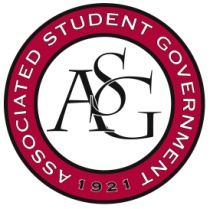 University of ArkansasResolution No. 17Author(s): Senator Karsen Sims and ASG President Andrew CounceSponsor(s): Senator Jesse Kloss, Senator Amarachi Onyebueke, Senator Thea Winston, Senator Zane Lovell, Senator Warrington Sebree, Senator Strohmann Breeding, Senator Mariam Siddiqui, Senator Deja Middleton, Senator Ben Thornton, Senator Nabil Bhimani, Senator Andrew O’Neil, Senator Noah BradshawA Resolution to Support the Restructuring of the University Perspectives Course Into A Diversity CourseWhereas,	The University of Arkansas is in the process of restructuring the freshman course, University Perspectives, in order to better student success; andWhereas,	University Perspectives purpose is to increase students’ critical thinking and civic engagement; andWhereas, 	Discussions regarding diversity are essential for all students in order to understand the world they live in, conduct successful leadership, and benefit in future careers—advancing student success through critical thinking and civic engagement; and Whereas,	Concerning the University of Arkansas freshman student’s recent racist Snapchat post in his freshman dorm Snapchat group and many other incidents, the need for these discussions are ever present; andWhereas,	This incident could have potentially been avoided with correct education on diversity, culture, and how to correctly address diverse populations Whereas,	In ASG Senate Resolution No. 04, Senate expressed its collective support of initiatives geared toward improving diversity and inclusion on the University of Arkansas campus, as well as recognized the need for the continued advancement of diversity and inclusion; and Be it therefore resolved:	The ASG Senate encourages the restructuring of University Perspectives into a diversity-based course by the University of Arkansas, to better validate, educate, and protect students on campus; and Be it further resolved:	Restructuring this course would benefit every student on this campus, not just minority student populations, such as all future students and faculty; andBe it finally resolved:	A copy of this legislation be sent to the Co-Directors of Diversity and Inclusion, the Faculty and Staff Senate, the Office of Student Affairs, the Office of International Students and Scholars, the Provost Jim Coleman, Vice Provost Ro Di Brezzo, Vice Provost of Diversity and Inclusion Yvette Murphy-Erby, and Chancellor Joseph Steinmetz.  Official Use OnlyAmendments: 										Vote Count:  	Aye 	37	 	Nay 	7	 	Abstentions 	1	Legislation Status: 	Passed  yes	Failed 		 	Other 			___________________________			________________Colman Betler, ASG Chair of the Senate	Date___________________________			________________Andrew Counce, ASG President	Date